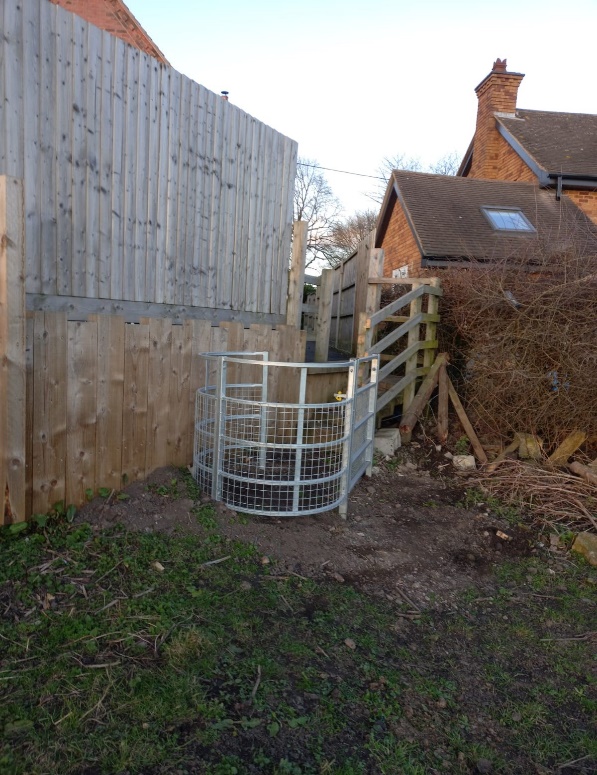 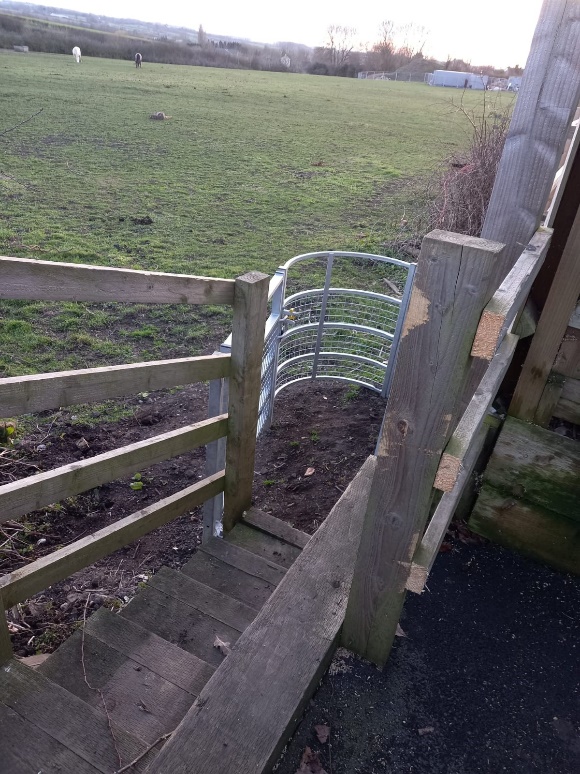 Stile replaced Oakthorpe School Street 2023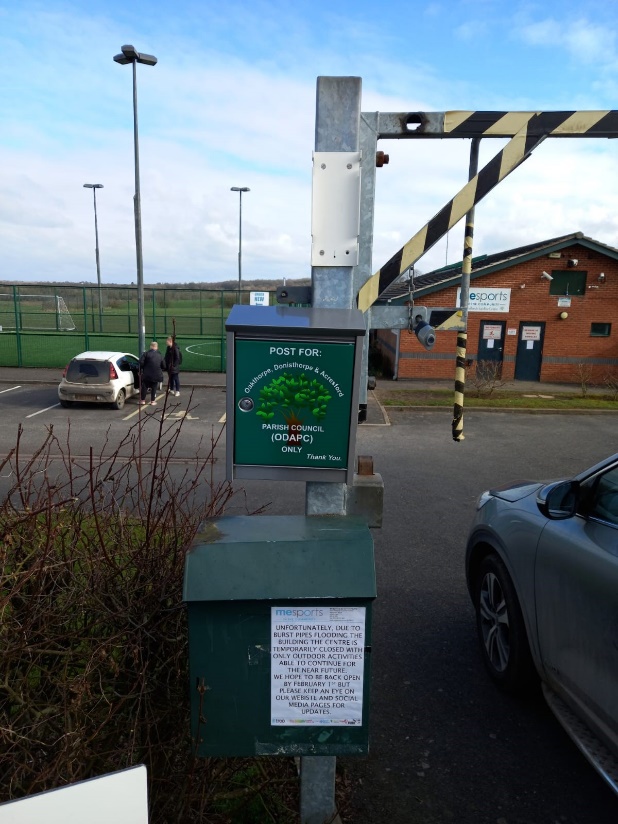 Postbox 2023